.Start the dance just after the heavy beat (0:48).[1-8]	Walk Fwd, Fwd Coaster Step, Full Turn Back, Rock & Cross(Easy version: walk back Lt, Rt)[9-16]	& Kick Cross, 1/2 Hinge Turn, Step Locks Fwd[17-24]	Step 1/2 Turn, 1/4 Tap 1/4 Step - X2, Step 1/2 Turn[25-32]	1/4 Turn - Drag, Rock & Cross, Sweep Cross, 1/2 Turn & Cross[33-40]	Side Rock &, Weave, & Sweep Cross, Back, Rock &[41-48]	Walk Fwd, Prep Turn 1/4, Full Turn Step Side, HoldHAVE FUN !!The Thrill Is Gone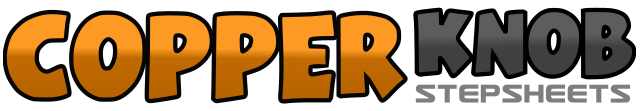 .......Count:48Wall:2Level:High Intermediate.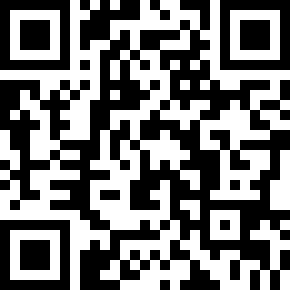 Choreographer:Jo Kinser (UK), John Kinser (UK) & Mark Furnell (UK) - July 2011Jo Kinser (UK), John Kinser (UK) & Mark Furnell (UK) - July 2011Jo Kinser (UK), John Kinser (UK) & Mark Furnell (UK) - July 2011Jo Kinser (UK), John Kinser (UK) & Mark Furnell (UK) - July 2011Jo Kinser (UK), John Kinser (UK) & Mark Furnell (UK) - July 2011.Music:The Thrill Is Gone - Beverly McClellan : (3:40)The Thrill Is Gone - Beverly McClellan : (3:40)The Thrill Is Gone - Beverly McClellan : (3:40)The Thrill Is Gone - Beverly McClellan : (3:40)The Thrill Is Gone - Beverly McClellan : (3:40)........1,2Step Rt Fwd, Step Lt Fwd3.4	Step Rt Fwd, Step Lt next to Rt, Step Rt Back5,6Make 1/2 turn Lt Stepping Lt fwd, Make 1/2 turn Lt Stepping Rt back7&8Rock Lt to Lt, Recover weight Rt, Step Lt over Rt&1,2Step Rt next to Lt, Transfer weight on to Lt Kicking Rt to Rt, Step Rt over Lt3,4Make 1/4 turn Rt stepping Lt back, Make 1/4 turn Rt stepping Rt to Rt (6:00)5&6&Step Lt fwd, Lock Rt behind Lt, Step Lt fwd, Step Rt fwd7&8Lock Lt behind Rt, Step Rt fwd, Step Lt Fwd1,2Step Rt Fwd, Make 1/2 turn Lt Stepping Lt fwd (12:00)3,4Make 1/4 turn Lt touching Rt to Rt (9:00), Make 1/4 turn Rt stepping Rt fwd (12:00)5,6Make 1/4 turn Rt touching Lt to Lt (3:00), Make 1/4 turn Lt stepping Lt fwd (12:00)7,8Step Rt fwd, Make 1/2 turn Lt stepping Lt fwd (6:00)1,2Make 1/4 turn Lt Stepping Rt to Rt, Drag and Touch Lt next to Rt (3:00)3&4Rock Lt to Lt, Recover weight Rt, Step Lt over Rt5,6Sweep Rt foot from back to front, Step Rt over Lt7&8Make 1/4 turn Rt stepping Lt back, Make 1/4 turn Rt stepping Rt next to Lt, Step Lt over Rt (9:00)1,2&Step Rt to Rt, Rock Lt behind Rt, Recover weight Rt3&4Step Lt to Lt, Step Rt behind Lt, Step Lt to Lt&5,6Step Rt over Lt, Sweep Lt foot from Back to Front, Step Lt over Rt7,8&Step Rt back, Rock Lt back, Recover weight Rt1,2Step Lt fwd, Step Rt fwd3,4Make 1/4 Lt transferring weight Lt, Transfer weight Rt making a full turn Rt on the Rt foot (6:00)5,6,7,8Step Lt to Lt, Hold during the break in the music